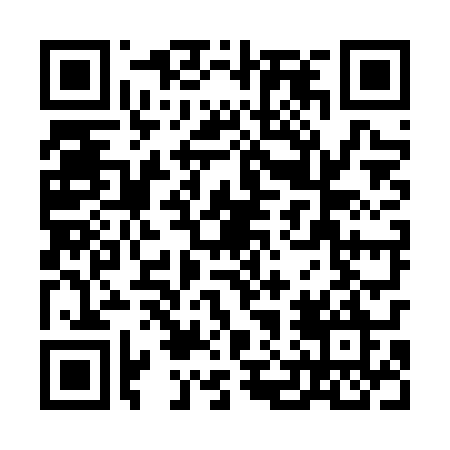 Ramadan times for Roszkowice, PolandMon 11 Mar 2024 - Wed 10 Apr 2024High Latitude Method: Angle Based RulePrayer Calculation Method: Muslim World LeagueAsar Calculation Method: HanafiPrayer times provided by https://www.salahtimes.comDateDayFajrSuhurSunriseDhuhrAsrIftarMaghribIsha11Mon4:184:186:0911:573:505:465:467:3012Tue4:164:166:0711:573:525:475:477:3113Wed4:144:146:0511:563:535:495:497:3314Thu4:114:116:0211:563:555:515:517:3515Fri4:094:096:0011:563:565:525:527:3716Sat4:064:065:5811:553:575:545:547:3917Sun4:044:045:5611:553:595:565:567:4118Mon4:014:015:5311:554:005:575:577:4319Tue3:593:595:5111:554:015:595:597:4520Wed3:563:565:4911:544:036:016:017:4621Thu3:543:545:4711:544:046:026:027:4822Fri3:513:515:4411:544:056:046:047:5023Sat3:493:495:4211:534:076:066:067:5224Sun3:463:465:4011:534:086:076:077:5425Mon3:433:435:3811:534:096:096:097:5626Tue3:413:415:3511:524:106:116:117:5827Wed3:383:385:3311:524:126:126:128:0028Thu3:353:355:3111:524:136:146:148:0229Fri3:333:335:2911:524:146:166:168:0430Sat3:303:305:2611:514:156:176:178:0731Sun4:274:276:2412:515:177:197:199:091Mon4:244:246:2212:515:187:207:209:112Tue4:224:226:2012:505:197:227:229:133Wed4:194:196:1712:505:207:247:249:154Thu4:164:166:1512:505:217:257:259:175Fri4:134:136:1312:505:237:277:279:196Sat4:104:106:1112:495:247:297:299:227Sun4:074:076:0912:495:257:307:309:248Mon4:054:056:0612:495:267:327:329:269Tue4:024:026:0412:485:277:347:349:2810Wed3:593:596:0212:485:287:357:359:31